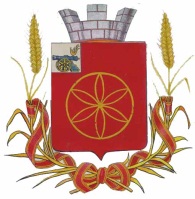  АДМИНИСТРАЦИЯ  МУНИЦИПАЛЬНОГО  ОБРАЗОВАНИЯ            РУДНЯНСКИЙ  РАЙОН  СМОЛЕНСКОЙ ОБЛАСТИП  О  С  Т  А Н  О  В  Л  Е Н  И  Еот  16.03.2018г.   N 92 О внесении изменений в постановлениеАдминистрации муниципального образования Руднянский район Смоленской области от 31.10.2017№418 В соответствии с Федеральным законом от 06.10.2003 № 131-ФЗ « Об общих принципах организации органов местного самоуправления», Решением Совета депутатов Руднянского городского поселения Руднянского района Смоленской области от 18.01.2013 г. № 197 «О возложении исполнения полномочий Администрации Руднянского городского поселения Руднянского района Смоленской  области  на Администрацию  муниципального образования Руднянский  район  Смоленской  области  и ликвидации  Администрации  Руднянского городского поселения Руднянского района Смоленской области»Администрация муниципального образования Руднянский район Смоленской области  п о с т а н о в л я е т:1. Внести в постановление Администрации муниципального образования Руднянский район Смоленской области от 31.10.2017г. №418 «Об Общественной комиссии по обеспечению реализации муниципальной программы «Формирование современной городской среды на территории Руднянского городского поселения Руднянского района Смоленской области» на 2018-2022 годы, следующие изменения: Приложение №2 «Состав общественной комиссии по обеспечению реализации муниципальной программы «Формирование современной городской среды на территории Руднянского городского поселения Руднянского района Смоленской области на 2018-2022 годы» изложить в новой редакции, согласно приложению к настоящему постановлению. 2. Настоящее постановление вступает в силу после его официального опубликования в соответствии с Уставом муниципального образования   Руднянский района Смоленской области.3. Контроль за исполнением настоящего постановления возложить на заместителя Главы муниципального образования Руднянский район Смоленской области  Брич С. Е.Глава муниципального образованияРуднянский район Смоленской области                                               Ю. И. ИвашкинПриложениек постановлению Администрациимуниципального образования Руднянскийрайон Смоленской областиот 16.03.2018г.  № 92Состав общественной комиссии по обеспечению реализации муниципальной программы«Формирование современной городской среды на территории Руднянского городского поселения Руднянского района Смоленской области на 2018-2022 годыИвашкин Юрий Иванович– Глава муниципального образования Руднянский район Смоленской области, председатель общественной комиссии Брич Светлана Евгеньевна– Заместитель Главы муниципального образования Руднянский район Смоленской области, заместитель председателя общественной комиссииМихалутина Любовь Ивановна– ведущий специалист отдела по архитектуре, строительству и ЖКХ Администрации муниципального образования Руднянский район Смоленской области, секретарь общественной комиссииЧлены общественной комиссии:Члены общественной комиссии:Костин Сергей Николаевич– Глава муниципального образования Руднянского городского поселения Руднянского района Смоленской областиТрофимов Сергей Игоревич– начальник отдела по архитектуре, строительству и ЖКХ Администрации муниципального образования Руднянский район Смоленской областиПогодин Александр Леонидович– начальник юридического отдела Администрации муниципального образования Руднянский район Смоленской областиДжумкова Зинаида Андреевна– председатель общественного Совета муниципального образования  Руднянский район Смоленской области (по согласованию)Потапешкина Валентина Васильевна– член общественного Совета муниципального образования  Руднянский район Смоленской области, член партии Единая Россия (по согласованию)Куряков Николай Никитич– председатель Руднянского районного совета ветеранов (пенсионеров) войны, труда, вооруженных сил и правоохранительных органов  (по согласованию)